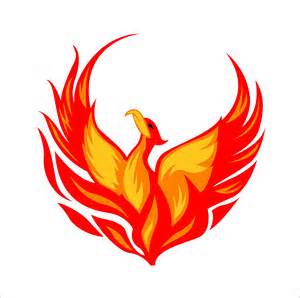 2017-2018 Class Schedule9:00 – 10:30				1st Period10:30 – 10:55			Meeting (10:30 – 10:40 – Snack/Social Time)10:55 – 12:25			2nd Period12:25 – 1:10				Lunch1:10 – 2:40				3rd Period2:40 – 3:30				4th Period